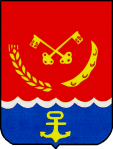 Российская ФедерацияГЛАВА  МИХАЙЛОВСКОГО  РАЙОНААМУРСКОЙ  ОБЛАСТИПОСТАНОВЛЕНИЕ__________                                                                                                        №____ с. ПоярковоОб установлении границ прилегающих территорий, на которых не допускается розничная продажа алкогольной продукции и розничная продажа алкогольной продукции при оказании услуг общественного питания на территории Михайловского районаВо исполнение постановления Правительства Российской Федерации от 23 декабря 2020 года № 2220 «Об утверждении Правил определения органами местного самоуправления границ прилегающих территорий, на которых не допускается розничная продажа алкогольной продукции и розничная продажа алкогольной продукции при оказании услуг общественного питания», в соответствии с Федеральным законом от 22 ноября 1995 года № 171-ФЗ (ред. от 26.03.2022) «О государственном регулировании производства и оборота этилового спирта, алкогольной и спиртосодержащей продукции и об ограничении потребления (распития) алкогольной продукции», Законом Амурской области от 25 сентября 2014 года № 403-03 (ред. от 29.04.2021) «О некоторых вопросах регулирования розничной продажи алкогольной продукции и безалкогольных тонизирующих напитков на территории Амурской области», руководствуясь Уставом Михайловского районаПОСТАНОВЛЯЮ:Территорией, на которой не допускается розничная продажа алкогольной продукции и розничная продажа алкогольной продукции при оказании услуг общественного питания признается территория, расположенная на расстоянии от организаций и (или) объектов до границ прилегающих территорий:к зданиям, строениям, сооружениям, помещениям, находящимся во владении и (или) пользовании образовательных организаций (за исключением организаций дополнительного образования, организаций дополнительного профессионального образования), организаций, осуществляющих обучение несовершеннолетних (далее - Образовательные учреждения) при отсутствии обособленной территории - 50 метров, при наличии обособленной территории - 50 метров;к зданиям, строениям, сооружениям, помещениям, находящимся во владении и (или) пользовании юридических лиц независимо от организационно-правовой формы и индивидуальных предпринимателей, осуществляющих в качестве основного (уставного) вида деятельности медицинскую деятельность или осуществляющих медицинскую деятельность наряду с основной (уставной) деятельностью на основании лицензии, выданной в порядке, установленном законодательством Российской Федерации, за исключением видов медицинской деятельности по перечню, утвержденному Правительством Российской Федерации - при отсутствии обособленной территории - 50 метров, при наличии обособленной территории - 30 метров;к вокзалам, аэропортам - при отсутствии обособленной территории - 50 метров, при наличии обособленной территории - 30 метров;к спортивным сооружениям, которые являются объектами недвижимости, и права, на которые зарегистрированы в установленном порядке - при отсутствии обособленной территории - 50 метров, при наличии обособленной территории - 30 метров; (не распространяется на розничную продажу алкогольной продукции, осуществляемую организациями, и розничную продажу пива, пивных напитков, сидра, пуаре, медовухи, осуществляемую индивидуальными предпринимателями, при оказании этими организациями и индивидуальными предпринимателями услуг общественного питания, за исключением времени проведения детско-юношеских спортивных мероприятий)к местам нахождения источников повышенной опасности, определяемых органами государственной власти субъектов Российской Федерации в порядке, установленном Правительством Российской Федерации - при отсутствии обособленной территории - 50 метров, при наличии обособленной территории - 30 метров;к боевым позициям войск, полигонам, узлам связи, к расположению воинских частей, к специальным технологическим комплексам, к зданиям и сооружениям, предназначенным для управления войсками, размещения и хранения военной техники, военного имущества и оборудования, испытания вооружения, а также к зданиям и сооружениям производственных и научно-исследовательских организаций Вооруженных Сил Российской Федерации, других войск, воинских формирований и органов, обеспечивающих оборону и безопасность Российской Федерации - при отсутствии обособленной территории - 50 метров, при наличии обособленной территории - 30 метров.Территорией, на которой не допускается розничная продажа алкогольной продукции при оказании услуг общественного питания в объектах общественного питания, имеющих зал обслуживания посетителей общей площадью менее 40 квадратных метров признается территория, расположенная на расстоянии от многоквартирного дома до границ прилегающих территорий - при отсутствии обособленной территории - 50 метров, при наличии обособленной территории - 30 метров.Определить способ расчета расстояния границ прилегающих территорий от организаций и (или) объектов, указанных в пунктах 1, 2 настоящего постановления (за исключением Образовательных учреждений):при наличии обособленной территории - от входа посетителей на обособленную территорию по кратчайшему расстоянию по прямой до входа посетителей в стационарный торговый объект (объект общественного питания) без учета пешеходной доступности, Правил дорожного движения, искусственных и естественных препятствий;при отсутствии обособленной территории - от входа посетителей в здание, от ближайшей точки здания многоквартирного дома по кратчайшему расстоянию по прямой до входа посетителей в стационарный торговый объект (объект общественного питания) без учета пешеходной доступности, Правил дорожного движения, искусственных и естественных препятствий.	3.1.Определить способ расчета расстояния границ прилегающих территорий к Образовательным учреждениям:при наличии обособленной территории - от входа в стационарный торговый объект (объект общественного питания) до ближайшей точки ограждения по прямой без учета пешеходной доступности, Правил дорожного движения, искусственных и естественных препятствий.при отсутствии обособленной территории - от входа посетителей в здание по кратчайшему расстоянию по прямой до входа посетителей в стационарный торговый объект (объект общественного питания) без учета пешеходной доступности, Правил дорожного движения, искусственных и естественных препятствий.	3.2.В случае если названные организации и объекты имеют более одного входа для посетителей, то прилегающая территория определяется от каждого входа, за исключением входов, которые не используются для входа посетителей (пожарные, запасные).	3.3. При размещении организаций и объектов, указанных в пунктах 1, 2 настоящего постановления, в одном здании (строении, сооружении) с торговым объектом (объектом общественного питания), расчет расстояний определять по кратчайшему маршруту движения от входа посетителей в организацию и объект до входа для посетителей в торговый объект (объект общественного питания) исходя из сложившейся системы пешеходных путей.	4.Постановление главы Михайловского района от 24.04.2013 № 456 «Об установлении границ прилегающих территорий, на которых не допускается розничная продажа алкогольной продукции» считать утратившим силу.	5.Постановление вступает в силу со дня его официального опубликования и действует до 1 января 2027 г.	6.Обеспечить опубликование настоящего постановления начальнику отдела организационного обеспечения (Ясинская Н.С.) в печатном средстве массовой информации, и разместить на официальном сайте администрации в сети Интернет.	7. Контроль за исполнением настоящего постановления возложить на заместителя главы района по финансам и экономике – начальника ФЭУ Измайлову Марину НиколаевнуС.И. Жуган